Laporan AKHIR KEGIATAN<Judul lengkap>Nama Ketua Pelaksana:<gelar dan nama lengkap>Nama Unit:<Nama KK/Fakultas/Sekolah/Pusat Penelitian/Pusat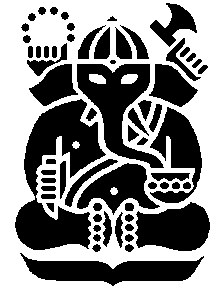 Institut Teknologi Bandung<Bulan dan Tahun>I.	HALAMAN IDENTITAS1.	Judul	:  	2.	Jenis Kegiatan	: PENGABDIAN KEPADA MASYARAKAT3.	Waktu Pelaksanaan	: <tanggal_mulai> s.d. <tanggal_berakhir>4.	Sumber Dana	: <nama instansi pemberi dana> 5. 	Kategori Pemberi Dana	: <isi dengan pilihan di bawah*>6. 	Sumber Daya Iptek yang Digunakan	: <isi dengan pilihan di bawah**>7.	Mitra Kegiatan	: <nama Mitra/CSR/Instansi/UKM>8.	Jenis Mitra	:  <isi dengan pilihan di bawah***>9.	Bidang Usaha Mitra	:10.	Peningkatan Omset Mitra	: Rp. …………………………………………/thn9. 	Ketua Tim Pelaksana	a. 	Nama Lengkap Ketua Tim	: b. 	N I P	: c. 	Pangkat/Golongan	: d. 	Jabatan 	: e. 	Fakultas/Sekolah & Prodi	: f. 	Kelompok Keahlian	: g. 	Alamat Kantor/Telp/Fax/E-mail	: 10.	Anggota Tim PelaksanaMengetahui,					Bandung, <tanggal>Ketua Kelompok Keahlian,			Ketua Tim,	(………………………)				(………………………)	NIP						NIP *) Kategori Pemberi Dana: Internal PT; Pemda; CSR; Lainnya Dalam Negeri; Lainnya Luar Negeri**) Sumber Daya Iptek yang digunakan: Paten; Paten Sederhana; Perlindungan Varietas Tanaman; Hak Cipta; Merk Dagang; Rahasia Dagang; Desain Produk Industri; Indikasi Geografis; Perlindungan Desain Tata Letak Sirkuit Terpadu; Teknologi Tepat Guna; Model; Purwarupa/Prototype; Karya Desain/Seni/Kriya/Bangunan dan Arsitektur/Rekayasa Sosial***)Jenis Mitra: Mitra yang Non Produktif; Mitra yang Produktif (IRT/UMKM); Mitra CSR; Mitra Pemda (instansi); Mitra Industri (UKM); Mitra yang produksinya meningkat; Mitra yang kualitas produknya meningkat; Mitra yang berhasil melakukan ekspor/pemasaran antar pulau; Mitra yang menghasilkan usahawan muda; Mitra yang omsetnya meningkat; Mitra yang tenaga kerjanya meningkat; Mitra yang kemampuan manajemennya meningkat.FORMAT ISI LAPORAN Lokasi kegiatanLatar belakang masalah yang ditanganiKondisi masyarakat sebelum pelaksanaanLingkup pelaksanaanDeskripsi dan Foto KegiatanTestimoni masyarakat (Jika ada)NoNama dan GelarAkademikStatus di ITBInstansiNoNama dan GelarAkademikStatus di ITBInstansi1.Pilih: Dosen ITB/Mahasiswa ITB/Alumni ITB/Staf di ITB/Lain22.3.